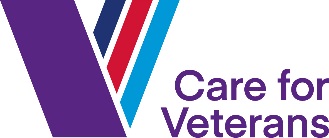 Trustee (Legal) Worthing, West SussexAbout UsCare for Veterans (formerly The Queen Alexandra Hospital Home) was established in 1919 to care for those soldiers returning from World War I with life-changing disabilities. For almost 100 years, we have provided long term nursing care, rehabilitation, respite and award-winning end of life care to disabled ex-service personnel from the RAF, Army, Royal Navy, Reserve and Auxiliary services and their families.The RoleThe Board of Trustees are jointly responsible for the overall governance and strategic direction of the charity, its financial health and developing its aims and objectives in line with the governing document, legal and regulatory guidelines.  We are now seeking a Trustee with a background in legal services to support our work following the retirement of one of our Trustees.  This is a volunteering role and is therefore unpaid. The appointment will be for four years with a standard extension of a further four years subject to reappointment.  The role primarily involves attending Board Meetings and associated committees, which include finance, remuneration, fundraising and clinical governance. The successful candidate will be expected to serve on the finance committee and others as the case may be.  The purpose of the committees is to provide specialist strategic advice to the Board of Trustees as well as monitoring the overall performance of the Charity.  These are interesting and critical roles which would suit senior qualified professionals looking to contribute in the charity sector.CfV has an annual income of c£4m. The day to day financial activities are managed by a Head of Finance who works closely with the Finance Committee. A separate fundraising department supplements the increasing financial requirements arising from the growing demands for specialised clinical care.About YouIf you have empathy with the purpose of our Charity, and a legal background at a senior level, then we would welcome your application. Please note that some people are disqualified by law from acting as charity trustees and full details can be found on the Charity Commission website.   Due to the work of our charity a DBS check and references will be required.  For further information about the role, please contact the H.R. team on: 01903 213458 or email hr@careforveterans.org.uk A CV and covering letter can be submitted via this email address or alternatively posted by the closing date to: Care for Veterans, Boundary Road, Worthing, West Sussex, BN11 4LJ.Closing Date: 30 January 2020 